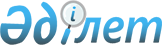 2016-2017 оқу жылына арналған мамандықтар бөлінісінде жоғары және жоғары оқу орнынан кейінгі білімі бар мамандарды даярлауға мемлекеттік білім беру тапсырысын бөлу туралыҚазақстан Республикасы Білім және ғылым министрінің 2016 жылғы 4 шілдедегі № 418 бұйрығы. Қазақстан Республикасының Әділет министрлігінде 2016 жылы 8 шілдеде № 13891 болып тіркелді

      «Білім туралы» Қазақстан Республикасы Заңының 5-бабының 2-1) тармақшасына сәйкес және «Республикалық бюджеттен қаржыландырылатын білім беру ұйымдарында (Қарулы Күштер, басқа да әскерлер мен әскери құралымдар, сондай-ақ, арнаулы мемлекеттік органдар үшін мамандар даярлауды жүзеге асыратын білім беру ұйымдарын қоспағанда) жоғары және жоғары оқу орнынан кейінгі, сондай-ақ техникалық және кәсіптік, орта білімнен кейінгі білімі бар мамандар даярлауға 2016-2017 оқу жылына арналған мемлекеттік білім беру тапсырысын бекіту туралы» Қазақстан Республикасы Үкіметінің 2016 жылғы 18 маусымдағы № 354 қаулысын іске асыру мақсатында БҰЙЫРАМЫН:



      1. Мыналар:



      1) осы бұйрыққа 1-қосымшаға сәйкес 2016-2017 оқу жылына арналған күндізгі оқу нысанындағы мамандықтар бөлінісінде жоғары білімі бар мамандарды даярлауға арналған мемлекеттік білім беру тапсырысы;



      2) осы бұйрыққа 2-қосымшаға сәйкес 2016-2017 оқу жылына арналған сырттай қысқартылған оқу нысанындағы мамандықтар бөлінісінде жоғары білімі бар мамандарды даярлауға арналған мемлекеттік білім беру тапсырысы;



      3) осы бұйрыққа 3-қосымшаға сәйкес 2016-2017 оқу жылына магистрлерді даярлауға арналған мемлекеттік білім беру тапсырысы;



      4) осы бұйрыққа 4-қосымшаға сәйкес 2016-2017 оқу жылына PhD докторларын даярлауға арналған мемлекеттік білім беру тапсырысы бөлінсін.



      2. Қазақстан Республикасы Білім және ғылым министрлігінің Жоғары және жоғары оқу орнынан кейінгі білім департаменті (Көбенова Г.К.) заңнамада белгіленген тәртіппен:



      1) осы бұйрықтың Қазақстан Республикасы Әділет министрлігінде мемлекеттік тіркелуін; 



      2) осы бұйрықтың көшірмесін мемлекеттік тіркеуден өткеннен кейін күнтізбелік он күн ішінде мерзімді баспа басылымдарында және «Әділет» ақпараттық-құқықтық жүйесінде ресми жариялауға жолдауды;



      3) Қазақстан Республикасы Әділет министрлігінен осы бұйрықты тіркелген күннен бастап бес жұмыс күні ішінде Қазақстан Республикасы нормативтік құқықтық актілерінің эталондық бақылау банкінде енгізу үшін «Қазақстан Республикасы Әділет министрлігінің Республикалық құқықтық ақпарат орталығы» шаруашылық жүргізу құқығындағы республикалық мемлекеттік кәсіпорнына жолдауды;



      4) осы бұйрықты Қазақстан Республикасы Білім және ғылым министрлігінің интернет-ресурсында орналастыруды;



      5) осы бұйрық Қазақстан Республикасы Әділет министрлігінде мемлекеттік тіркеуден өткеннен кейін он жұмыс күні ішінде Қазақстан Республикасы Білім және ғылым министрлігінің Заң қызметі және халықаралық ынтымақтастық департаментіне осы тармақтың 1), 2) және 3) тармақшаларында қарастырылған іс-шаралардың орындалуы туралы мәліметтерді ұсынуды қамтамасыз етсін.



      3. Осы бұйрықтың орындалуын бақылау Қазақстан Республикасының Білім және ғылым вице-министрі Э.А. Суханбердиеваға жүктелсін.



      4. Осы бұйрық алғашқы ресми жарияланған күнінен кейін қолданысқа енгізіледі.      Қазақстан Республикасының

      Білім және ғылым министрі                  Е. Сағадиев

Қазақстан Республикасының 

Білім және ғылым министрінің

2016 жылғы 4 шілдедегі 

№ 418 бұйрығына 1 қосымша 

2016-2017 оқу жылына арналған күндізгі оқу нысанындағы мамандықтар бөлінісінде жоғары білімі бар мамандарды даярлауға арналған мемлекеттік білім беру тапсырысы

Қазақстан Республикасының 

Білім және ғылым министрінің

2016 жылғы 4 шілдедегі 

№ 418 бұйрығына 2 қосымша 

2016-2017 оқу жылына арналған сырттай қысқартылған оқу нысанындағы мамандықтар бөлінісінде жоғары білімі бар мамандарды даярлауға арналған мемлекеттік білім беру тапсырысы

Қазақстан Республикасының 

Білім және ғылым министрінің

2016 жылғы 4 шілдедегі 

№ 418 бұйрығына 3 қосымша 

2016-2017 оқу жылына магистрлерді даярлауға арналған мемлекеттік білім беру тапсырысы

Қазақстан Республикасының 

Білім және ғылым министрінің

2016 жылғы 4 шілдедегі 

№ 418 бұйрығына 4 қосымша 

2016-2017 оқу жылына PhD докторларын даярлауға арналған мемлекеттік білім беру тапсырысы
					© 2012. Қазақстан Республикасы Әділет министрлігінің «Қазақстан Республикасының Заңнама және құқықтық ақпарат институты» ШЖҚ РМК
				ШифрМамандықтардың атауыБілім беру гранттарыБілім беру гранттарыБілім беру гранттарыБілім беру гранттарыБілім беру гранттарыБілім беру гранттарыБілім беру гранттарыШифрМамандықтардың атауыЖиынтығытолық оқутолық оқутолық оқуқысқартылған оқуқысқартылған оқуқысқартылған оқуШифрМамандықтардың атауыЖиынтығыБарлығықазақорысбарлығықазақорыс1. Білім беру1. Білім беру1. Білім беру1. Білім беру1. Білім беру1. Білім беру1. Білім беру1. Білім беру1. Білім беру5В010100Мектепке дейінгі оқыту және тәрбиелеу25022016555302375В010200Бастауышта оқытудың педагогикасы мен әдістемесі10090682210825В010300Педагогика және психология8070531710825В010400Бастапқы әскери дайындық15151145В010500Дефектология23521516154201555В010600Музыкалық білім20201555В010700Бейнелеу өнері және сызу25201555415В010800Денешынықтыру және спорт500480360120201555В010900Математика1801701284210825В011000Физика130120903010825В011100Информатика21019014347201555В011200Химия1501401053510825В011300Биология1501401053510825В011400Тарих6050381210825В011500Құқық және экономика негіздері1010825В011600География20201555В011700Қазақ тілі мен әдебиеті33530530530305В011800Орыс тілі мен әдебиеті70606010105В011900Шетел тілі: екі шетел тілі (ағылшын тілі)445415311104302375В011900Шетел тілі: екі шетел тілі (неміс тілі)15151145В011900Шетел тілі: екі шетел тілі (француз тілі)15151145В012000Кәсіптік білім200150113375038125В012100Қазақ тілінде оқытпайтын мектептердегі қазақ тілі мен әдебиеті4545455В012200Орыс тілінде оқытпайтын мектептердегі орыс тілі мен әдебиеті7070705В012300Әлеуметтік педагогика және өзін-өзі тану203193145481082Барлығы35333238242181729522768Жетім балалар және ата-анасының қамқорлығынсыз қалған балалар үшін квота (1%)37I, II топтағы мүгедектер, бала кезінен мүгедектер, мүгедек балалар арасынан шыққан азаматтар үшін квота (1%)37Жеңілдіктері мен кепілдіктері бойынша Ұлы Отан соғысының қатысушылары мен мүгедектеріне теңестірілген адамдар үшін квота (0,5%)19Қазақстан Республикасының азаматы болып табылмайтын ұлты қазақ адамдарға квота (2%)74Жиыны37002. Гуманитарлық ғылымдар2. Гуманитарлық ғылымдар2. Гуманитарлық ғылымдар2. Гуманитарлық ғылымдар2. Гуманитарлық ғылымдар2. Гуманитарлық ғылымдар2. Гуманитарлық ғылымдар2. Гуманитарлық ғылымдар2. Гуманитарлық ғылымдар5В020100Философия1010825В020200Халықаралық қатынастар20201555В020300Тарих808060205В020400Мәдениеттану1010825В020500Филология: қазақ тілі7979795В020500Филология: орыс тілі2020205В020600Дінтану909068225В020700Аударма ісі757556195В020800Археология және этнология15151145В020900Шығыстану1010825В021000Шетел филологиясы: ағылшын тілі99725В021000Шетел филологиясы: неміс тілі44315В021000Шетел филологиясы: араб тілі44315В021000Шетел филологиясы: түрік тілі44315В021000Шетел филологиясы: корей тілі44315В021000Шетел филологиясы: қытай тілі44315В021000Шетел филологиясы: жапон тілі44315В021000Шетел филологиясы: өзбек тілі44315В021000Шетел филологиясы: ұйғыр тілі44315В021000Шетел филологиясы: француз тілі44315В021000Шетел филологиясы: парсы тілі33215В021000Шетел филологиясы: үнді тілі33215В021100Теология1010825В021200Түркітану88625В021500Исламтану19014510936453411Барлығы668623474149453411Жетім балалар және ата-анасының қамқорлығынсыз қалған балалар үшін квота (1%)7I, II топтағы мүгедектер, бала кезінен мүгедектер, мүгедек балалар арасынан шыққан азаматтар үшін квота (1%)7Жеңілдіктері мен кепілдіктері бойынша Ұлы Отан соғысының қатысушылары мен мүгедектеріне теңестірілген адамдар үшін квота (0,5%)4Қазақстан Республикасының азаматы болып табылмайтын ұлты қазақ адамдарға квота (2%)14Жиыны7003. Құқық3. Құқық3. Құқық3. Құқық3. Құқық3. Құқық3. Құқық3. Құқық3. Құқық5В030100Құқықтану454534115В030200Халықаралық құқық30302375В030300Құқық қорғау қызметі1010825В030400Кеден ісі101082Барлығы95957322Жетім балалар және ата-анасының қамқорлығынсыз қалған балалар үшін квота (1%)1I, II топтағы мүгедектер, бала кезінен мүгедектер, мүгедек балалар арасынан шыққан азаматтар үшін квота (1%)1Жеңілдіктері мен кепілдіктері бойынша Ұлы Отан соғысының қатысушылары мен мүгедектеріне теңестірілген адамдар үшін квота (0,5%)1Қазақстан Республикасының азаматы болып табылмайтын ұлты қазақ адамдарға квота (2%)2Жиыны1004. Өнер4. Өнер4. Өнер4. Өнер4. Өнер4. Өнер4. Өнер4. Өнер4. Өнер5В040200Аспаптық орындаушылық55415В040300Вокалдық өнер55415В040400Дәстүрлі музыка өнері55415В040600Режиссура1010825В040900Хореография55415В041300Кескіндеме55415В041400Графика55415В041700Сән өнері55415В041900Мұражай ісі және ескерткіштерді қорғау404030105В042000Сәулет36362795В042100Дизайн30302375В042200Баспа ісі101082Барлығы 16116112437Жетім балалар және ата-анасының қамқорлығынсыз қалған балалар үшін квота (1%)2I, II топтағы мүгедектер, бала кезінен мүгедектер, мүгедек балалар арасынан шыққан азаматтар үшін квота (1%)2Жеңілдіктері мен кепілдіктері бойынша Ұлы Отан соғысының қатысушылары мен мүгедектеріне теңестірілген адамдар үшін квота (0,5%)1Қазақстан Республикасының азаматы болып табылмайтын ұлты қазақ адамдарға квота (2%)4Жиыны1705. Әлеуметтік ғылымдар, экономика және бизнес5. Әлеуметтік ғылымдар, экономика және бизнес5. Әлеуметтік ғылымдар, экономика және бизнес5. Әлеуметтік ғылымдар, экономика және бизнес5. Әлеуметтік ғылымдар, экономика және бизнес5. Әлеуметтік ғылымдар, экономика және бизнес5. Әлеуметтік ғылымдар, экономика және бизнес5. Әлеуметтік ғылымдар, экономика және бизнес5. Әлеуметтік ғылымдар, экономика және бизнес5В050100Әлеуметтану20201555В050200Саясаттану20201555В050300Психология35352695В050400Журналистика808060205В050500Аймақтану30302375В050600Экономика30302375В050700Менеджмент30302375В050800Есеп және аудит35352695В050900Қаржы30302375В051000Мемлекеттік және жергілікті басқару29292275В051100Маркетинг34342685В051200Статистика1111835В051300Әлемдік экономика20201555В051400Қоғамдық байланыс20201555В051500Мұрағаттану, құжаттар жүргізу және құжаттамалық қамтамасыз ету30302375В051900Еңбекті ұйымдастыру және нормалау15151145В052100Мемлекеттік аудит2525196Барлығы 494494373121Жетім балалар және ата-анасының қамқорлығынсыз қалған балалар үшін квота (1%)5I, II топтағы мүгедектер, бала кезінен мүгедектер, мүгедек балалар арасынан шыққан азаматтар үшін квота (1%)5Жеңілдіктері мен кепілдіктері бойынша Ұлы Отан соғысының қатысушылары мен мүгедектеріне теңестірілген адамдар үшін квота (0,5%)3Қазақстан Республикасының азаматы болып табылмайтын ұлты қазақ адамдарға квота (2%)10Жиыны5176. Жаратылыстану ғылымдары6. Жаратылыстану ғылымдары6. Жаратылыстану ғылымдары6. Жаратылыстану ғылымдары6. Жаратылыстану ғылымдары6. Жаратылыстану ғылымдары6. Жаратылыстану ғылымдары6. Жаратылыстану ғылымдары6. Жаратылыстану ғылымдары5В060100Математика155155116395В060200Информатика220220165555В060300Механика808060205В060400Физика13013098325В060500Ядролық физика12012090305В060600Химия150150113375В060700Биология12512594315В060800Экология13213299335В060900География858564215В061000Гидрология707053175В061100Физика және астрономия656549165В061200Метеорология50503812Барлығы138213821039343Жетім балалар және ата-анасының қамқорлығынсыз қалған балалар үшін квота (1%)15I, II топтағы мүгедектер, бала кезінен мүгедектер, мүгедек балалар арасынан шыққан азаматтар үшін квота (1%)15Жеңілдіктері мен кепілдіктері бойынша Ұлы Отан соғысының қатысушылары мен мүгедектеріне теңестірілген адамдар үшін квота (0,5%)8Қазақстан Республикасының азаматы болып табылмайтын ұлты қазақ адамдарға квота (2%)30Жиыны14507. Техникалық ғылымдар және технологиялар7. Техникалық ғылымдар және технологиялар7. Техникалық ғылымдар және технологиялар7. Техникалық ғылымдар және технологиялар7. Техникалық ғылымдар және технологиялар7. Техникалық ғылымдар және технологиялар7. Техникалық ғылымдар және технологиялар7. Техникалық ғылымдар және технологиялар7. Техникалық ғылымдар және технологиялар5В070100Биотехнология300300225755В070200Автоматтандыру және басқару4003002257510075255В070300Ақпараттық жүйелер46031023377150113375В070400Есептеу техникасы және бағдарламалық қамтамасыз ету56046034511510075255В070500Математикалық және компьютерлік модельдеу160160120405В070600Геология және пайдалы қазбалар кен орнын барлау251171128438060205В070700Тау-кен ісі378378284945В070800Мұнай газ ісі300300225755В070900Металлургия350310233774030105В071000Материал тану және жаңа материалдар технологиясы1204030108060205В071100Геодезия және картография1356549167053175В071200Машина жасау5654753561199068225В071300Көлік, көліктік техника және технологиялар5774973731248060205В071400Авиациялық техника және технологиялар190190143475B071500Теңіз техникасы мен технологиялар6030237302375В071600Аспап жасау220220165555В071700Жылу энергетикасы3101901434712090305В071800Электр энергетикасы3562361775912090305В071900Радиотехника, электроника және телекоммуникациялар4803802859510075255В072000Бейорганикалық заттардың химиялық технологиясы255255191645В072100Органикалық заттардың химиялық технологиясы215215161545В072200Полиграфия505038125В072300Техникалық физика10010075255В072400Технологиялық машиналар және жабдықтар (сала бойынша)5294493371128060205В072500Ағаш өңдеу және ағаштан бұйымдар жасау технологиясы (қолданылу саласы бойынша)858564215В072600Жеңіл өнеркәсіп бұйымдарының технологиясы және құрастырылуы400330248827053175В072700Азық – түлік өнімдерінің технологиясы250200150505038125В072800Қайта өңдеу өндірістерінің технологиясы (сала бойынша)1659571247053175В072900Құрылыс4903602709013098325В073000Құрылыс материалдарын, бұйымдарын және құрастырылымдарын өндіру205205154515В073100Қоршаған ортаны қорғау және өмір тіршілігінің қауіпсіздігі150150113375В073200Стандарттау және сертификаттау 1308060205038125В073300Тоқыма материалдарының технологиясы және жобалануы12012090305В073700Пайдалы қазбаларды байыту30302375В073800Материалдарды қысыммен өңдеу технологиясы606045155B074300Ұшатын аппараттар мен қозғалтқыштарды ұшуда пайдалану606045155В074500Көлік құрылысы165165124415В074600Ғарыш техникасы және технологиялары909068225В074800Фармацевтикалық өндіріс технологиясы955541144030105В075200Инженерлік жүйелер және желілер454534115В075300Балқуы қиын бейметалл және силикатты материалдардың химиялық технологиясы2020155Барлығы988182316179205216501242408Жетім балалар және ата-анасының қамқорлығынсыз қалған балалар үшін квота (1%)104I, II топтағы мүгедектер, бала кезінен мүгедектер, мүгедек балалар арасынан шыққан азаматтар үшін квота (1%)104Жеңілдіктері мен кепілдіктері бойынша Ұлы Отан соғысының қатысушылары мен мүгедектеріне теңестірілген адамдар үшін квота (0,5%)52Қазақстан Республикасының азаматы болып табылмайтын ұлты қазақ адамдарға квота (2%)208Жиыны103498. Ауылшаруашылық ғылымдары 8. Ауылшаруашылық ғылымдары 8. Ауылшаруашылық ғылымдары 8. Ауылшаруашылық ғылымдары 8. Ауылшаруашылық ғылымдары 8. Ауылшаруашылық ғылымдары 8. Ауылшаруашылық ғылымдары 8. Ауылшаруашылық ғылымдары 8. Ауылшаруашылық ғылымдары 5В080100Агрономия 3252151615411083275В080200Мал шаруашылығы өнімдерін өндіру технологиясы270270203675В080300Аңшылықтану және аң шаруашылығы15151145В080400Балық шаруашылығы және өнеркәсіптік балық аулау30302375В080500Су ресурстары және суды пайдалану19512594317053175В080600Аграрлық техника және технология250170128428060205В080700Орман ресурстары және орман шаруашылығы70554114151145В080800Топырақтану және агрохимия10310377265В080900Жеміс - көкөніс шаруашылығы505038125В081000Жерді мелиорациялау, баптау және қорғау707053175В081100Өсімдік қорғау және карантин160160120405В081200Ауыл шаруашылығын энергиямен қамтамасыз ету605038121082Барлығы1598131398732628521570Жетім балалар және ата-анасының қамқорлығынсыз қалған балалар үшін квота (1%)17I, II топтағы мүгедектер, бала кезінен мүгедектер, мүгедек балалар арасынан шыққан азаматтар үшін квота (1%)17Жеңілдіктері мен кепілдіктері бойынша Ұлы Отан соғысының қатысушылары мен мүгедектеріне теңестірілген адамдар үшін квота (0,5%)9Қазақстан Республикасының азаматы болып табылмайтын ұлты қазақ адамдарға квота (2%)34Жиыны16759. Қызмет көрсету9. Қызмет көрсету9. Қызмет көрсету9. Қызмет көрсету9. Қызмет көрсету9. Қызмет көрсету9. Қызмет көрсету9. Қызмет көрсету9. Қызмет көрсету5В090100Көлікті пайдалану және жүк қозғалысы мен тасымалдауды ұйымдастыру99846321151145В090200Туризм350280210707053175В090300Жерге орналастыру4040301005В090500Әлеуметтік жұмыс9090682205В090600Мәдени –тынығу жұмысы202015505В090700Кадастр303023705В090800Бағалау202015505В090900Логистика (сала бойынша)5050381205В091000Кітапхана ісі353526905В091200Мейрамхана ісі және мейманхана бизнесі12595712430237Барлығы8597445591851158728Жетім балалар және ата-анасының қамқорлығынсыз қалған балалар үшін квота (1%)9I, II топтағы мүгедектер, бала кезінен мүгедектер, мүгедек балалар арасынан шыққан азаматтар үшін квота (1%)9Жеңілдіктері мен кепілдіктері бойынша Ұлы Отан соғысының қатысушылары мен мүгедектеріне теңестірілген адамдар үшін квота (0,5%)5Қазақстан Республикасының азаматы болып табылмайтын ұлты қазақ адамдарға квота (2%)18Жиыны90010. Әскери іс және қауіпсіздік 10. Әскери іс және қауіпсіздік 10. Әскери іс және қауіпсіздік 10. Әскери іс және қауіпсіздік 10. Әскери іс және қауіпсіздік 10. Әскери іс және қауіпсіздік 10. Әскери іс және қауіпсіздік 10. Әскери іс және қауіпсіздік 10. Әскери іс және қауіпсіздік 5В100200Ақпараттық қауіпсіздік жүйелері40403010Барлығы4040301011. Денсаулық сақтау және әлеуметтік қамтамасыз ету (медицина)11. Денсаулық сақтау және әлеуметтік қамтамасыз ету (медицина)11. Денсаулық сақтау және әлеуметтік қамтамасыз ету (медицина)11. Денсаулық сақтау және әлеуметтік қамтамасыз ету (медицина)11. Денсаулық сақтау және әлеуметтік қамтамасыз ету (медицина)11. Денсаулық сақтау және әлеуметтік қамтамасыз ету (медицина)11. Денсаулық сақтау және әлеуметтік қамтамасыз ету (медицина)11. Денсаулық сақтау және әлеуметтік қамтамасыз ету (медицина)11. Денсаулық сақтау және әлеуметтік қамтамасыз ету (медицина)5В110100Мейірбикелік ісі949470245В110200Қоғамдық денсаулық сақтау484836125В110300Фармация767657195В110400Дәрігерлік емдеу ісі68685117Барлығы28628621472Жетім балалар және ата-анасының қамқорлығынсыз қалған балалар үшін квота (1%)3I, II топтағы мүгедектер, бала кезінен мүгедектер, мүгедек балалар арасынан шыққан азаматтар үшін квота (1%)3Жеңілдіктері мен кепілдіктері бойынша Ұлы Отан соғысының қатысушылары мен мүгедектеріне теңестірілген адамдар үшін квота (0,5%)2Қазақстан Республикасының азаматы болып табылмайтын ұлты қазақ адамдарға квота (2%)6Жиыны30012. Ветеринария12. Ветеринария12. Ветеринария12. Ветеринария12. Ветеринария12. Ветеринария12. Ветеринария12. Ветеринария12. Ветеринария5B120100Ветеринарлық медицина4864863651215B120200Ветеринарлық санитария1521027725503812Барлығы638588442146503812Жетім балалар және ата-анасының қамқорлығынсыз қалған балалар үшін квота (1%)7I, II топтағы мүгедектер, бала кезінен мүгедектер, мүгедек балалар арасынан шыққан азаматтар үшін квота (1%)7Жеңілдіктері мен кепілдіктері бойынша Ұлы Отан соғысының қатысушылары мен мүгедектеріне теңестірілген адамдар үшін квота (0,5%)4Қазақстан Республикасының азаматы болып табылмайтын ұлты қазақ адамдарға квота (2%)14Жиыны67013. Денсаулық сақтау және әлеуметтік қамтамасыз ету (медицина)13. Денсаулық сақтау және әлеуметтік қамтамасыз ету (медицина)13. Денсаулық сақтау және әлеуметтік қамтамасыз ету (медицина)13. Денсаулық сақтау және әлеуметтік қамтамасыз ету (медицина)13. Денсаулық сақтау және әлеуметтік қамтамасыз ету (медицина)13. Денсаулық сақтау және әлеуметтік қамтамасыз ету (медицина)13. Денсаулық сақтау және әлеуметтік қамтамасыз ету (медицина)13. Денсаулық сақтау және әлеуметтік қамтамасыз ету (медицина)5B130100Жалпы медицина2433243318256085B130200Стамотология50503812Барлығы248324831863620Жетім балалар және ата-анасының қамқорлығынсыз қалған балалар үшін квота (1%)26I, II топтағы мүгедектер, бала кезінен мүгедектер, мүгедек балалар арасынан шыққан азаматтар үшін квота (1%)26Жеңілдіктері мен кепілдіктері бойынша Ұлы Отан соғысының қатысушылары мен мүгедектеріне теңестірілген адамдар үшін квота (0,5%)13Қазақстан Республикасының азаматы болып табылмайтын ұлты қазақ адамдарға квота (2%)52Жиыны2600Мәңгілік ел жастары – индустрияға!» жобасы шеңберінде студенттерді оқытуға, оның ішінде:3162Білім5В010100Мектепке дейінгі оқыту және тәрбиелеу705В010200Бастауышта оқытудың педагогикасы мен әдістемесі505В010300Педагогика және психология455В010500Дефектология505В010900Математика655В011000Физика755В011100Информатика605В011200Химия855В011300Биология605В011400Тарих655В011500Құқық және экономика негіздері305В011600География755В011700Қазақ тілі мен әдебиеті905В011900Шетел тілі: екі шетел тілі (ағылшын тілі)855В012000Кәсіптік білім555В012100Қазақ тілінде оқытпайтын мектептердегі қазақ тілі мен әдебиеті155В012300Әлеуметтік педагогика және өзін-өзі тану25Барлығы1000Техникалық ғылымдар және технологиялар5В070100Биотехнология455В070200Автоматтандыру және басқару355В070300Ақпараттық жүйелер755В070400Есептеу техникасы және бағдарламалық қамтамасыз ету655В070500Математикалық және компьютерлік модельдеу455В070600Геология және пайдалы қазбалар кен орнын барлау655В070700Тау- кен ісі475В070800Мұнай газ ісі655В070900Металлургия555В071000Материал тану және жаңа материалдар технологиясы605В071100Геодезия және картография555В071200Машина жасау755В071300Көлік, көліктік техника және технологиялар1005В071600Аспап жасау305В071700Жылу энергетикасы855В071800Электр энергетикасы755В071900Радиотехника, электроника және телекоммуникациялар505В072000Бейорганикалық заттардың химиялық технологиясы205В072100Органикалық заттардың химиялық технологиясы405В072300Техникалық физика355В072400Технологиялық машиналар және жабдықтар (сала бойынша)905В072600Технология және жеңіл өнеркәсіп бұйымдарының дизайны105В072700Азық – түлік өнімдерінің технологиясы455В072800Қайта өңдеу өндірістерінің технологиясы (сала бойынша)505В072900Құрылыс1605В073000Құрылыс материалдарын, бұйымдарын және құрастырылымдарын өндіру255В073100Қоршаған ортаны қорғау және өмір тіршілігінің қауіпсіздігі755В073200Стандарттау, сертификаттау және метрология205В073700Пайдалы қазбаларды байыту405В073800Материалдарды қысыммен өңдеу технологиясы305В074500Көлік құрылысы355В074800Фармацевтикалық өндіріс технологиясы15Барлығы1717Ауылшаруашылық ғылымдары 5В080100Агрономия 1005В080200Мал шаруашылығы өнімдерін өндіру технологиясы705В080400Су ресурстары және суды пайдалану105В080500Балық шаруашылығы және өнеркәсіптік балық аулау355В080600Аграрлық техника және технология705В080700Орман ресурстары және орман шаруашылығы105В080800Топырақтану және агрохимия305В081100Өсімдік қорғау және карантин20Барлығы345Деңсаулық сақтау және әлеуметтік қамтамасыз ету5B130100Жалпы медицина100Барлығы100Қ. А. Яссауи атындағы Халықаралық Қазақ-Түрік университетінде Түркі Республикасынан, басқа түркі тілдес республикалардан студенттерді оқытуға200Ауғаныстан азаматтарын оқытуға50Халықаралық келісім-шарт бойынша шетел азаматтарын оқытуға174Монғолия азаматтарын оқытуға25М.В.Ломоносов атындағы Мәскеу мемлекеттік университетінің Қазақстандағы филиалында студенттерді оқытуға125«Назарбаев Университеті» ДБҰ студенттерді оқытуға 700Жоғары оқу орындары дайындық бөлімдерінің тыңдаушыларын оқытуға2950Оның ішінде «Назарбаев Университеті» ДБҰ дайындық бөлімінде тыңдаушыларды оқытуға700Оның ішінде жоғары оқу орындарының дайындық бөлімінде Қазақстан Республикасының азаматтары болып табылмайтын ұлты қазақ адамдарды оқытуға1400Оның ішінде тілдік даярлықты арттыру үшін оқытуға450Оның ішінде 

Қ.А. Ясауи атындағы Халықаралық қазақ-түрік университетінде Түрік Республикасынан, басқа түркітілдес республикалардан келген тыңдаушыларды оқытуға200Оның ішінде шетелден келген азаматтарды дайындық бөлімде оқытуға100Оның ішінде Ауғаныстан студенттерін оқытуға100Резерв50Қазақстан-Британ техникалық университеті5В050600Экономика265В050700Менеджмент185В070200Автоматтандыру және басқару225В070300Ақпараттық жүйелер385В070400Есептеу техникасы және бағдарламалық қамтамасыз ету465В070500Математикалық және компьютерлік модельдеу155В071500Теңіз техникасы мен технологиялар26Барлығы191Жетім балалар және ата-анасының қамқорлығынсыз қалған балалар үшін квота (1%)2I, II топтағы мүгедектер, бала кезінен мүгедектер, мүгедек балалар арасынан шыққан азаматтар үшін квота (1%)2Жеңілдіктері мен кепілдіктері бойынша Ұлы Отан соғысының қатысушылары мен мүгедектеріне теңестірілген адамдар үшін квота (0,5%)1Қазақстан Республикасының азаматы болып табылмайтын ұлты қазақ адамдарға квота (2%)4Жиыны200Мәскеу авиациялық институтының «Восход» филиалы24.05.03Ұшатын аппараттарды сынау2509.03.01Информатика және есептеу техникасы1201.03.04Қолданбалы математика438.03.02Менеджмент4Барлығы45Халықаралық ақпараттық технологиялар университеті5В050400Журналистика205В050700Менеджмент305В050900Қаржы305В060200Информатика205В070400Есептеу техникасы және бағдарламалық қамтамасыз ету1295В070500Ақпараттық жүйелер1285В071900Радиотехника, электроника және телекоммуникациялар405В050700Математикалық және компьютерлік модельдеу605В100200Ақпараттық қауіпсіздік жүйелері20Барлығы477Жетім балалар және ата-анасының қамқорлығынсыз қалған балалар үшін квота (1%)5I, II топтағы мүгедектер, бала кезінен мүгедектер, мүгедек балалар арасынан шыққан азаматтар үшін квота (1%)5Жеңілдіктері мен кепілдіктері бойынша Ұлы Отан соғысының қатысушылары мен мүгедектеріне теңестірілген адамдар үшін квота (0,5%)3Қазақстан Республикасының азаматы болып табылмайтын ұлты қазақ адамдарға квота (2%)10Барлығы500Қаржы академиясы5В050600Экономика 1010825В050700Менеджмент1010825В050800Есеп және аудит1212935В050900Қаржы1313103Барлығы45453510Жетім балалар және ата-анасының қамқорлығынсыз қалған балалар үшін квота (1%)1I, II топтағы мүгедектер, бала кезінен мүгедектер, мүгедек балалар арасынан шыққан азаматтар үшін квота (1%)1Жеңілдіктері мен кепілдіктері бойынша Ұлы Отан соғысының қатысушылары мен мүгедектеріне теңестірілген адамдар үшін квота (0,5%)1Қазақстан Республикасының азаматы болып табылмайтын ұлты қазақ адамдарға квота (2%)2Жиыны50ШифрМамандықтардың атауыБілім беру гранттарыБілім беру гранттарыБілім беру гранттарыШифрМамандықтардың атауыЖиынтығыШифрМамандықтардың атауыЖиынтығықазақорыс1. Білім беру1. Білім беру1. Білім беру1. Білім беру1. Білім беру5В010100Мектепке дейінгі оқыту және тәрбиелеу251965В010200Бастауышта оқытудың педагогикасы мен әдістемесі151145В010300Педагогика және психология151145В010400Бастапқы әскери дайындық151145В010500Дефектология4534115В010600Музыкалық білім10825В010700Бейнелеу өнері және сызу10825В010800Денешынықтыру және спорт151145В011500Құқық және экономика негіздері10825В011600География151145В011700Қазақ тілі мен әдебиеті41415В011800Орыс тілі мен әдебиеті10105В011900Шетел тілі: екі шетел тілі, ағылшын тілі4030105В012000Кәсіптік білім20155Барлығы28621868Жетім балалар және ата-анасының қамқорлығынсыз қалған балалар үшін квота (1%)3I, II топтағы мүгедектер, бала кезінен мүгедектер, мүгедек балалар арасынан шыққан азаматгар үшін квота (1%)3Жеңілдіктері мен кепілдіктері бойьшша Өлы Отан соғысының қатысушылары мен мүгедектеріне теңестірілген адамдар үшін квота (0,5%)2Қазақстан Республикасының азаматы болып табылмайтын ұлты қазақ адамдарға квота (2%)6Жиыны30Код Мамандықтар атауы орындар саныорындар саныКод Мамандықтар атауы ғылыми-педагогикалық бағыт бойыншабейінді бағыт бойынша 1. Білім6М010100Мектепке дейінгі оқыту және тәрбиелеу286М010200Бастауышта оқыту педагогикасы мен әдістемесі406М010300Педагогика және психология906М010400Бастапқы әскери дайындық56М010500Дефектология206М010600Музыкалық білім106М010700Бейнелеу өнері және сызу106М010800Дене шынықтыру және спорт256М010900Математика986М010000Физика80506М011100Информатика105506М011200Химия90506М011300Биология97506М011400Тарих806М011500Құқық және экономика негіздері106М011600География406М011700Қазақ тілі және әдебиеті956М011800Орыс тілі және әдебиеті406М011900Шетел тілі: екі шетел тілі 1156М012000Кәсіптік оқыту (сала бойынша)406М012100Қазақ тілінде оқытпайтын мектептердегі қазақ тілі мен әдебиеті 286М012200Орыс тілінде оқытпайтын мектептердегі орыс тілі мен әдебиеті216М012300Әлеуметтік педагогика және өзін-өзі тану406М012400Педагогикалық өлшеу5Барлығы12122002. Гуманитарлық ғылымдар6М020100Философия276М 020200Халықаралық қатынастар306М020300Тарих796М020400Мәдениеттану306М020500Филология856М020600Дін тану266М020700Аударма ісі 996М020800Археология және этнология236М020900Шығыстану156М021000Шетел филологиясы386М021200Түркітану106М021300Лингвистика 86М021400Әдебиеттану76М021500Исламтану 5Барлығы4823. Құқық6М030100Құқықтану756М030200Халықаралық құқық216М030400Кеден ici4Барлығы1004. Өнер6М041300Кескіндеме36М041400Графика 36М041600Искусствоведение36М041900Мұражай ісі және ескерткіштерді қорғау46М042000Сәулет126М042100Дизайн 66М042200Баспа ісі4Барлығы255. Әлеуметтік ғылымдар, экономика және бизнес6М050100Әлеуметтану146М050200Саясаттану136М050300Психология216М050400Журналистика286М050500Аймақтану226М050600Экономика586М050700Менеджмент586М050800Есеп және аудит406М050900Қаржы476М051000Мемлекеттік және жергілікті басқару206М051100Маркетинг206М051300Әлемдік экономика106М051400Қоғамдық байланыс56М051500Мұрағаттану, құжаттар жүргізу және құжаттамалық қамтамасыз ету56M051600Халықаралық журналистика56М051700Инновациалық менеджмент86М051800Жобаны басқару 86М052000Іскерлік әкімшілік ету46М052100Мемлекеттік аудит4Барлығы3906. Жаратылыстану ғылымдары6М060100Математика1086М060200Информатика986М060300Механика296М060400Физика816М060500Ядролық физика306М060600Химия706М060700Биология956М060800Экология1086М060900География516М061000Гидрология96М061100Физика және астрономия 76М061200Метеорология76М061300Геоботаника7Барлығы7007. Техникалық ғылымдар және технологиялар6М070100Биотехнология501646М070200Автоматтандыру және басқару501746М070300Ақпараттық жүйелер60506М070400Есептеу техникасы және бағдарламалық қамтамасыз ету956М070500Математикалық және компьютерлік модельдеу20266М070600Геология және пайдалы қазбалар кен орнын барлау 13556М070700Тау-кен ісі10276М070800Мұнай-газ ісі106М070900Металлургия152726М071000Материал тану және жаңа материалдар технологиясы20576М071100Геодезия206М071200Машина жасау50886М071300Көлік, көлік техника және технологиялары506М071600Аспап жасау206М071700Жылу энергетикасы152526М071800Электр энергетикасы306М071900Радиотехника, электроника және телекоммуникациялар20876М072000Бейорганикалық заттардың химиялық технологиясы 102206М072100Органикалық заттардың химиялық технологиясы201546М072200Полиграфия 86М072300Техникалық физика256М072400Техникалық машиналар және жабдықтар (сала бойынша)151256М072600Жеңіл өнеркәсіп бұйымдарының технологиясы және құрастырылуы (сала бойынша)106М072700Азық – түлік өнімдерінің технологиясы (сала бойынша)5406М072800Қайта өңдеу өндірістерінің технологиясы (сала бойынша)5806М072900Құрылыс25896М073000Құрылыс материалдарын, бұйымдарын және құрастырылымдарын өндіру101406М073100Қоршаған ортаны қорғау және өмір тіршілігінің қауіпсіздігі306М073200Стандарттау және сертификаттау (сала бойынша)556М073300Тоқыма материалдарының технологиясы және жобалануы106М073400Жарылғыш заттар мен пиротехникалық құралдардың химиялық технологиясы 36М073500Тағам қауіпсіздігі 1806М073600Азық-түлік емес заттар мен бұйымдар қауіпсіздігі 36М073700Пайдалы қазбаларды байыту106М073800Материалдарды қысыммен өңдеу технологиясы106М073900Мұнайхимия 236М074000Наноматериалдар және нанотехнологиялар (сала бойынша)506М074100Картография 156М074400Гидротехникалық құрылыс және ғимарат56М074500Көлік құрылысы 106М074600Ғарыштық техника және технологиялар41056М074700Геофизикалық іздеу әдістері және пайдалы қазбалар кен орындарын барлау86M074800Фармацевтикалық өндіру технологиясы86M074900Маркшейдерлік іс36M075300Отқа төзімді металл емес және силикатты материалдардың технологиясы806М075000Метрология76М075500Гидрология және инженерлік геология5Барлығы85025158. Ауылшаруашылық ғылымдары6М080100Агрономия10956М080200Мал шаруашылығы өнімдерін өндіру технологиясы10806М080300Аңшылықтану және аң шаруашылығы36М080400Балық шаруашылығы және өнеркәсіптік балық аулау26М080500Су ресурстары және суды пайдалану156М080600Аграрлық техника және технология36М080700Орман ресурстары және орман шаруашылығы56М080800Топырақтану және агрохимия1106М080900Жеміс – көкөніс шаруашылығы36М081000Жерді мелиорациялау, баптау және қорғау36М081100Өсімдіктерді қорғау және карантин2Барлығы562859. Қызмет көрсету6М090100Көлікті пайдалану және жүк қозғалысы мен тасымалдауды ұйымдастыру126М090200Туризм256М090300Жерге орналастыру86М090400Әлеуметтік-мәдени қызмет көрсету 86М090500Әлеуметтік жұмыс96М090700Кадастр86М090800Бағалау76М090900Логистика (сала бойынша)76М091000Кітапхана ісі46М091100Геоэкология және табиғатты пайдалануды баскару86М091200Мейрамхана ісі және мейманхана бизнесі4Барлығы10010. Әскери іс және қауіпсіздік6М100200Ақпараттық қауіпсіздік жүйесі4Барлығы412. Ветеринария6М120100Ветеринарлық медицина956М120200Ветеринарлық санитария5Барлығы100Жиыны40193000КодМамандықтар атауыорындар саны1. Білім1. Білім1. Білім6D010100Мектепке дейінгі оқыту және тәрбиелеу 26D010200Бастауышта оқыту педагогикасы мен әдістемесі46D010300Педагогика және психология146D010500Дефектология16D010700Бейнелеу өнері және сызу16D010800Дене шынықтыру және спорт36D010900Математика46D011000Физика36D011100Информатика56D011200Химия16D011300Биология56D011400Тарих36D011600География16D011700Қазақ тілі және әдебиеті116D011800Орыс тілі және әдебиеті36D011900Шет ел тілі: екі шет ел тілі46D012000Кәсіптік білім36D012300Әлеуметтік педагогика және өзін-өзі тану4Барлығы722. Гуманитарлық ғылымдар2. Гуманитарлық ғылымдар2. Гуманитарлық ғылымдар6D020100Философия36D020200Халықаралық қатынастар46D020300Тарих156D020400Мәдениеттану36D020500Филология 86D020600Дінтану66D020700Аударма ісі 46D020800Археология және этнология66D020900Шығыстану56D021000Шетел филологиясы36D021200Түркітану46D021300Лингвистика 66D021400Әдебиеттану66D021500Исламтану 2Барлығы753. Құқық3. Құқық3. Құқық6D030100Құқықтану116D030200Халықаралық құқық4Барлығы154. Өнер4. Өнер4. Өнер6D042000Сәулет1Барлығы15. Әлеуметтік ғылымдар, экономика және бизнес5. Әлеуметтік ғылымдар, экономика және бизнес5. Әлеуметтік ғылымдар, экономика және бизнес6D050100Әлеуметтану36D050200Саясаттану46D050300Психология36D050400Журналистика66D050500Аймақтану26D050600Экономика126D050700Менеджмент46D050800Есеп және аудит36D050900Қаржы36D051000Мемлекеттік және жергілікті басқару56D051100Маркетинг26D051300Әлемдік экономика36D051700Инновациялық менеджмент 66D051800Жобаны басқару66D052000Іскерлік әкімшілік ету3Барлығы656. Жаратылыстану ғылымдары6. Жаратылыстану ғылымдары6. Жаратылыстану ғылымдары6D060100Математика136D060200Информатика46D060300Механика86D060400Физика56D060500Ядролық физика76D060600Химия106D060700Биология116D060800Экология106D060900География36D061000Гидрология26D061100Физика және астрономия 16D061300Геоботаника1Барлығы757. Техникалық ғылымдар және технологиялар7. Техникалық ғылымдар және технологиялар7. Техникалық ғылымдар және технологиялар6D070100Биотехнология (сала бойынша)96D070200Автоматтандыру және басқару86D070300Ақпараттық жүйелер166D070400Есептеу техникасы және бағдарламалық қамтамасыз ету126D070500Математикалық және компьютерлік модельдеу46D070600Геология және пайдалы қазбалар кен орнын барлау96D070700Тау-кен ісі86D070800Мұнай-газ ісі116D070900Металлургия126D071000Материал тану және жаңа материалдар технологиясы116D071100Геодезия46D071200Машина жасау86D071300Көлік, көлік техника және технологиялары46D071600Аспап жасау26D071700Жылу энергетикасы46D071800Электр энергетикасы106D071900Радиотехника, электроника және телекоммуникациялар66D072000Бейорганикалық заттардың химиялық технологиясы 76D072100Органикалық заттардың химиялық технологиясы76D072300Техникалық физика86D072400Техникалық машиналар және жабдықтар (сала бойынша)36D072600Жеңіл өнеркәсіп бұйымдарының технологиясы және құрастырылуы (сала бойынша)16D072700Азық - түлік өнімдерінің технологиясы (сала бойынша)36D072800Қайта өңдеу өндірістерінің технологиясы (сала бойынша)26D072900Құрылыс 36D073000Құрылыс материалдарын, бұйымдарын және құрастырылымдарын өндіру26D073100Қоршаған ортаны қорғау және өмір тіршілігінің қауіпсіздігі26D073200Стандарттау және сертификаттау36D073300Тоқыма материалдар технологиясы және жобалау26D073400Жарылғыш заттар мен пиротехникалық құралдардың химиялық технологиясы 36D073500Тағам қауіпсіздігі36D073900Мұнайхимия66D074000Наноматериалдар және нанотехнологиялар (сала бойынша)106D074400Гидротехникалық құрылыс және ғимарат26D074600Ғарыштық техника және технологиялар26D074800Фармацевтикалық өндіріс технологиясы66D075100Информатика, есептегіш техника және басқару26D075500Гидрология және инженерлік геология 5Барлығы2208. Ауылшаруашылық ғылымдары8. Ауылшаруашылық ғылымдары8. Ауылшаруашылық ғылымдары6D080100Агрономия86D080200Мал шаруашылығы өнімдерін өндіру технологиясы86D080500Су ресурстары және суды пайдалану36D080600Аграрлық техника және технология36D080700Орман ресурстары және орман шаруашылығы36D080800Топырақтану және агрохимия36D080900Жеміс – көкөніс шаруашылығы26D081000Жерді мелиорациялау, баптау және қорғау26D081100Өсімдіктерді қорғау және карантин26D081200Ауыл шаруашылығын энергиямен қамтамасыз ету2Барлығы369. Қызмет көрсету9. Қызмет көрсету9. Қызмет көрсету6D090100Көлікті пайдалану және жүк қозғалысы мен тасымалдауды ұйымдастыру26D090200Туризм 46D090300Жерге орналастыру26D090500Әлеуметтік жұмыс16D090700Кадастр16D090900Логистика (сала бойынша)1Барлығы1110. Әскери іс және қауіпсіздік10. Әскери іс және қауіпсіздік10. Әскери іс және қауіпсіздік6D100200Ақпараттық қауіпсіздік жүйесі2Барлығы211. Ветеринария11. Ветеринария11. Ветеринария6D120100Ветеринарлық медицина116D120200Ветеринарлық санитария2Барлығы13Жиыны585